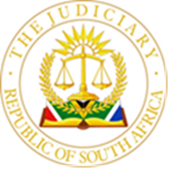 IN THE HIGH COURT OF SOUTH AFRICA(GAUTENG DIVISION, PRETORIA)	Case No. 17554/2021MILLAR J1.	On 6 October 2022  an order was granted by this court dismissing an application for the review by the applicants of the granting of an Environmental Authorisation (EA) by the second respondent and the dismissal of an appeal to the first respondent against that decision. Ancillary orders were also granted in regard to  notification to the public of the granting of the EA in question and all future linked and ancillary applications for EA’s linked to it together with a costs order in favour of the applicants.2.	The applicants have applied for leave to appeal. The grounds upon which the application is brought are comprehensive and represent a challenge to every finding made in the judgment save in respect of the ancillary orders and costs. The applicants also raise  legal issues.3.	The test for the granting of leave to appeal pertinent to the present matter is set out in section 17(1) of the Superior Courts Act as follows:“(1) Leave to appeal may only be given where the judge or judges concerned are of the opinion that­(a)	(i)   the appeal would have a reasonable prospect of success; or(ii)  there is some other compelling reason why the appeal should be heard, including conflicting judgments on the matter under consideration;”4.	Besides taking issue with the findings  in respect of the individual grounds of review, it was also argued that the judgment was novel in respects and conflicted with the decision in Earthlife Africa Johannesburg v Minister of Environmental Affairs (Earthlife). It was argued that on this basis leave to appeal should also be granted.5.	I do not intend to deal with each ground of appeal in this judgment. I have considered all the grounds and the reasons given by me in the judgment and am of the view that another court would not come to a different conclusion.6.	There are however two grounds raised that require comment. The first is that ipso facto the granting of the ancillary directory relief relating to notice to the public I ought as a precursor to have upheld the review. The argument presented was that such relief could only be properly granted pursuant to a finding that the refusal of the appeal by the first respondent was reviewable.7.	Section 8 of the Promotion of Administrative Justice Act  permits the granting of “just and equitable” relief  and is not qualified by limiting the granting of such an order only in cases where the review has been granted. The granting of the ancillary directory relief is not irreconcilable with the dismissal of the review.8.	The second ground is that the judgment in the present matter conflicts with that in Earthlife. I disagree – the facts in the present matter are distinguishable from those in Earthlife and it was on that basis that it was distinguished. There is in my view no conflict which would require settling by an appeal court.9.	On the question of costs, the applicants argued that if I were to dismiss the application then there should be no order for costs. It was argued that for the reasons given in the judgment and the granting of a costs order in favour of the applicants there, that they were reasonably entitled to bring the present application and should not be mulcted with costs. The respondent argued that the costs should follow the result.10.	In the circumstances it is ordered:10.1	The application for leave to appeal is dismissed.10.2	Each of the parties is ordered to bear its own costs._____________________________A MILLAR JUDGE OF THE HIGH COURTGAUTENG DIVISION, PRETORIAHEARD ON:						17 JANUARY 2023JUDGMENT DELIVERED ON:			18 JANUARY 2023COUNSEL FOR THE FIRST AND SECONDAPPLICANTS:						ADV. A GABRIEL SC								ADV. I LEARMOTHINSTRUCTED BY:					JACOBSON & LEVY INCORPORATEDREFERENCE:						MR J LEVYCOUNSEL FOR THE FIRST AND SECONDRESPONDENTS:					ADV. C ERASMUS SC								ADV. M VIMBIINSTRUCTED BY:					THE STATE ATTORNEY PRETORIAREFERENCE:						MR LT CHOKWECOUNSEL FOR THIRD RESPONDENT		ADV. P JARAINSTRUCTED BY:					RENQE FY INCORPORATEDREFERENCE:						MS RENQEDELETE WHICHEVER IS NOT APPLICABLE(1)  REPORTABLE:	YES/NO(2)  OF INTEREST TO OTHER JUDGES: YES/NO(3)  REVISED NODATE:……..18 JANUARY 2023……
SIGNATURE:.……………………In the matter between:SOUTH DURBAN COMMUNITY ENVIRONMENTAL ALLIANCESOUTH DURBAN COMMUNITY ENVIRONMENTAL ALLIANCEFirst ApplicantTHE TRUSTEES OF THE GROUNDWORK TRUSTTHE TRUSTEES OF THE GROUNDWORK TRUSTSecond ApplicantAndAndMINISTER OF FORESTRY, FISHERIES AND THE ENVIRONMENTMINISTER OF FORESTRY, FISHERIES AND THE ENVIRONMENTFirst RespondentCHIEF DIRECTOR: INTERGRATED ENVIRONMENTAL AUTHORISATIONS, DEPARTMENT OF ENVIRONMENTAL AFFAIRSCHIEF DIRECTOR: INTERGRATED ENVIRONMENTAL AUTHORISATIONS, DEPARTMENT OF ENVIRONMENTAL AFFAIRSSecond RespondentESKOM HOLDINGS SOC LTDESKOM HOLDINGS SOC LTDThird RespondentJUDGMENT